РОССИЙСКАЯ ФЕДЕРАЦИЯОРЛОВСКАЯ ОБЛАСТЬ
КОРСАКОВСКИЙ РАЙОН
СПЕШНЕВСКИЙ СЕЛЬСКИЙ СОВЕТ НАРОДНЫХ ДЕПУТАТОВРЕШЕНИЕ29 сентября 2021 года                                                                                                             № 7Об избрании депутатов Корсаковского районного Совета народных депутатов Руководствуясь Федеральным законом от 06.10.2003 № 131-ФЗ "Об общих принципах организации местного самоуправления в Российской Федерации", Уставом  Спешневского сельского поселения Корсаковского района, Спешневский сельский Совет народных депутатов Р Е Ш И Л :Избрать депутатами Корсаковского районного Совета  народных депутатов:Пургину Галину Ивановну - депутата Спешневского сельского Совета народных депутатов по избирательному округу № 3;Паршину Людмилу Викторовну- депутата Спешневского сельского Совета народных депутатов по избирательному округу № 5.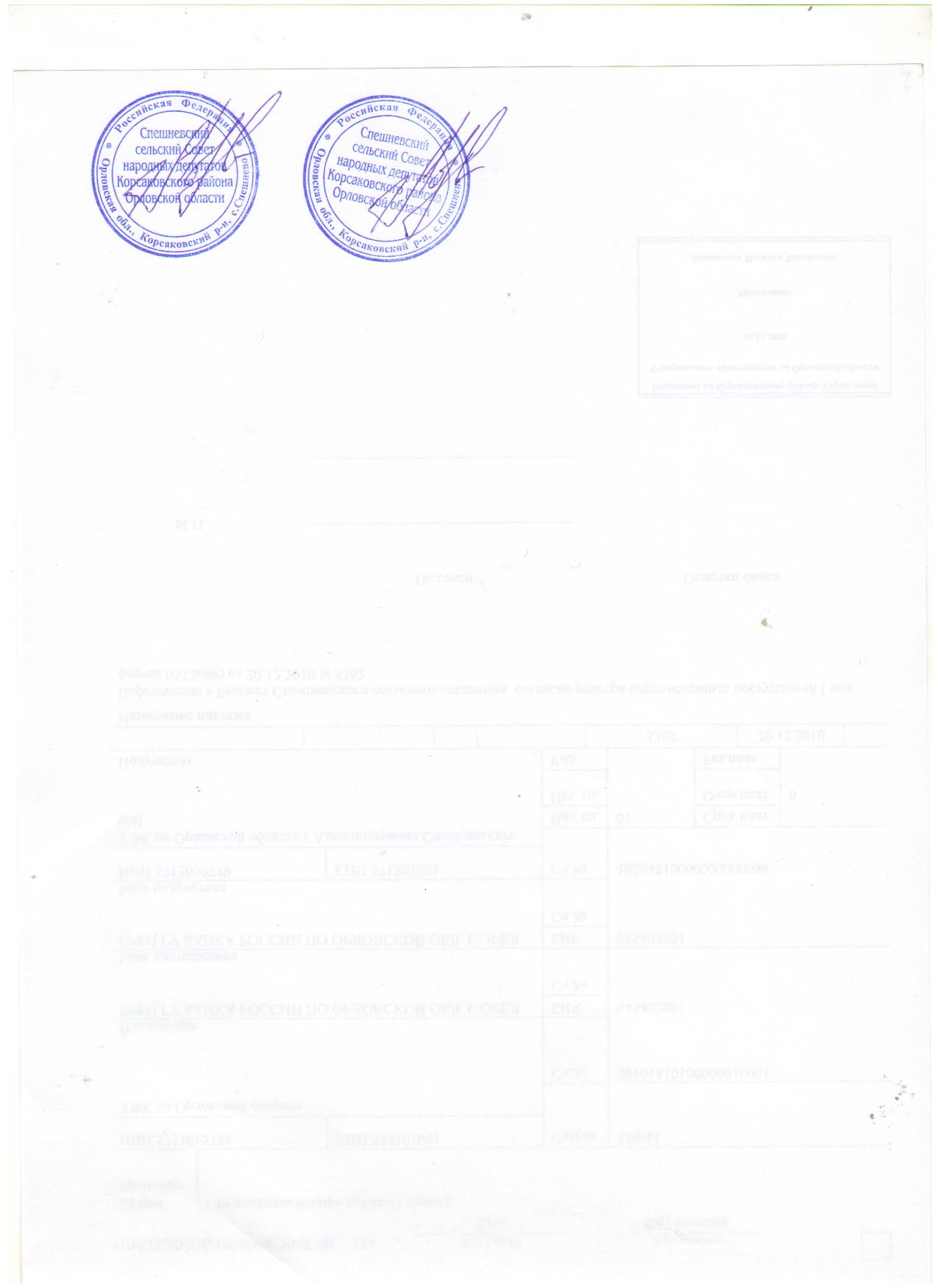 Глава сельского поселения		                            С.В. Лемягов			